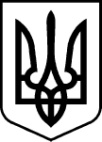 УЖГОРОДська районна державна адміністраціяЗАКАРПАТСЬКОЇ ОБЛАСТІУЖГОРОДСЬКА РАЙОНна ВІЙСЬКОВА адміністраціяЗАКАРПАТСЬКОЇ ОБЛАСТІРОЗПОРЯДЖЕННЯ___05.04.2024__                         м. Ужгород                                № __28______Про благоустрій населених пунктів, проведення акції „Закарпаттю – чисте довкілля”, місячника „Чисті узбіччя”та встановлення єдиного санітарного дня з очищення території районуВідповідно до статей 4, 15, 28 Закону України „Про правовий режим воєнного стану”, статей 6, 39, 41 Закону України „Про місцеві державні адміністрації”, законів України: „Про благоустрій населених пунктів”, „Про відходи”, указів Президента України: від 24 лютого 2022 року № 64/2022 „Про введення воєнного стану”, від 24 лютого 2022 року № 68/2022 „Про утворення військових адміністрацій”, від 05 лютого 2024 року № 49/2024 „Про продовження строку дії воєнного стану в Україні”, розпорядження Кабінету Міністрів України від 31.03.2010 № 777-р „Деякі питання проведення щорічної акції „За чисте довкілля” та дня благоустрою територій населених пунктів”, розпорядження голови Закарпатської обласної державної адміністрації – начальника обласної військової адміністрації 01.04.2024 № 35 „Про благоустрій населених пунктів, проведення акції „Закарпаттю – чисте довкілля”, місячника „Чисті узбіччя” та встановлення єдиного санітарного дня з очищення території області”, для здійснення комплексу заходів щодо приведення територій населених пунктів  Ужгородського району у належний санітарний стан, з метою залучення верств населення в умовах воєнного стануЗ О Б О В’ Я З У Ю:1. Виконавчим комітетам місцевих рад територіальних громад Ужгородського району спільно з установами, організаціями та підприємствами, незалежно від форми власності:1.1. Відповідно до правового режиму воєнного стану, у всіх адміністративно-територіальних одиницях району провести:безстрокову акцію „Закарпаттю – чисте довкілля” та встановити щоп’ятниці день санітарного очищення території району;день благоустрою територій населених пунктів (толока) 06 квітня           2024 року.1.2. Закріпити прилеглі території за відповідними установами, організаціями та підприємствами, забезпечити постійне їх прибирання. 1.3. Забезпечити розроблення схем санітарного очищення населених пунктів відповідної адміністративної одиниці. 1.4. Про виконану роботу інформувати відділ економічного розвитку, житлово-комунального господарства, інфраструктури та екології районної державної адміністрації – районної військової адміністрації до 24 квітня       2024 року, за формою згідно з додатком 1.2. Утворити районну міжвідомчу комісію з організації проведення благоустрою населених пунктів та встановлення єдиного санітарного дня                       з очищення території району у складі, згідно з додатком 2.3. Виконавчим комітетам місцевих рад територіальних громад Ужгородського району: 3.1. Утворити відповідні комісії та забезпечити:приведення у належний стан населених пунктів і прилеглих до них територій, індивідуальних і комунальних житлових будинків, джерел децентралізованого водопостачання, пам’ятників, меморіалів, обелісків, кладовищ, огорож тощо;роботу постійно діючих комісій із питань поводження з безхазяйними відходами;роботу адміністративних комісій при виконавчих комітетах сільських, селищних та міських рад щодо перевірки стану благоустрою та санітарної очистки населених пунктів міст/районів/селищ та сіл;встановлення у взаємодії з головним управлінням Національної поліції в Закарпатській області власників безхазяйних відходів відповідно до постанови Кабінету Міністрів України від 3 серпня 1998 року № 1217 „Про затвердження Порядку виявлення та обліку безхазяйних відходів” (зі змінами);ліквідацію стихійних і приведення у належний стан діючих сміттєзвалищ і прилеглих до них територій та недопущення утворення нових стихійних сміттєзвалищ;очищення від сміття і приведення у належний санітарний стан узбіч та кюветів автомобільних доріг загального користування місцевого значення та комунальних доріг, прибережних захисних смуг річок і потічків у межах та поза межами населених пунктів; оновлення надписів найменувань населених пунктів, вулиць, площ, адміністративних будівель, вивісок, дорожніх знаків відповідно до законодавства України;посадку саджанців, кущів та дерев, викорчовування та вирубування пошкоджених і сухих дерев, обрізування існуючих дерев;укріплення берегів малих річок, рік, потічків, озер, ставків шляхом насадження кущів, верби, вільхи, а також залуження прибережно-захисних ліній, залучивши до роботи молодь, жителів населених пунктів, фермерів, користувачів земельних ділянок та водних ресурсів в умовах воєнного стану; спільно з підвідомчими структурними підрозділами басейнового управління водних ресурсів річки Тиса (на відомчих гідротехнічних спорудах), виробничого структурного підрозділу „Ужгородська дирекція залізничних перевезень” регіональної філії „Львівська залізниця” АТ „Українська залізниця”, службою відновлення та розвитку інфраструктури у Закарпатській області ‒ упорядкування прибережних смуг і русел водних об’єктів, придорожніх та прирейкових смуг із очищенням їх від сміття, побутових і виробничих відходів.3.2. Інформацію про хід виконання розпорядження подавати відділу економічного розвитку, житлово-комунального господарства, інфраструктури та екології районної державної адміністрації – районної військової адміністрації в електронному вигляді щомісяця до 20 числа протягом 2024 року за формою згідно з додатком 3.4. Виконавчим комітетам місцевих рад територіальних громад Ужгородського району спільно з відділом культури, освіти, молоді та спорту районної державної адміністрації – районної військової адміністрації, постійно проводити навчання, лекції, бесіди серед населення, особливо молоді, щодо поліпшення екологічного стану довкілля, у тому числі під час поводження з відходами життєдіяльності громадян, благоустрою територій, поширення свідомого ставлення до збереження чистоти у побуті. 5. Відділу з питань інформаційної діяльності та комунікацій з громадськістю районної державної адміністрації ‒ районної військової адміністрації здійснювати висвітлення заходів акції у засобах масової інформації щокварталу до 25 числа місяця, наступного за звітним періодом, протягом 2024 року.6. Визнати таким, що втратило чинність, розпорядження голови районної державної адміністрації – районної військової адміністрації 24.03.2023 № 22.7. Контроль за виконанням цього розпорядження покласти на першого заступника голови районної державної адміністрації – начальника районної військової адміністрації Кушнірука А. Д.Голова державної адміністрації – начальник військової адміністрації                                  Юрій ГУЗИНЕЦЬ